RICHMOND RECREATIONTIC TAC TOESUPPLIES:-3- 12X12 SQUARES OF PAPER OR FOAM (ANY 3 COLORS)-PUFFY PAINT OR MARKERS-PENCIL-SCISSORS-RULER-PAPER OR FOAM FOR 5 X’s-PAPER OR FOAM FOR 5 O’s-PUFFY PAINT OR MARKERS TO DECORATE THE X’s & THE O’s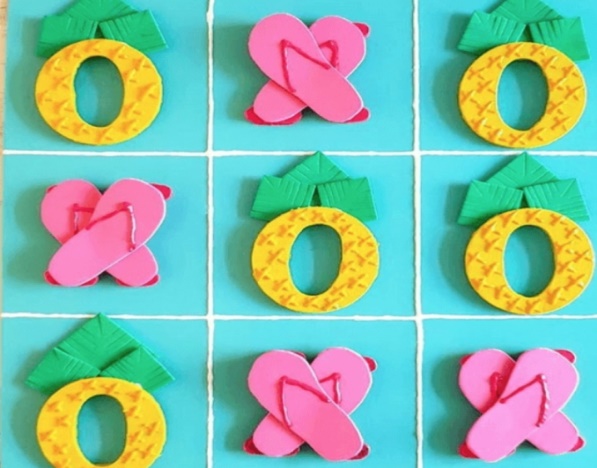 DIRECTIONS: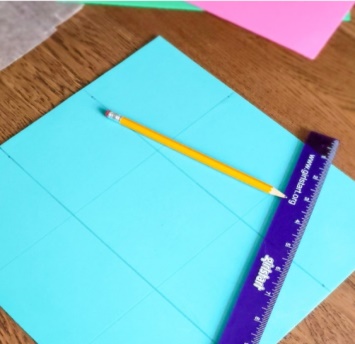 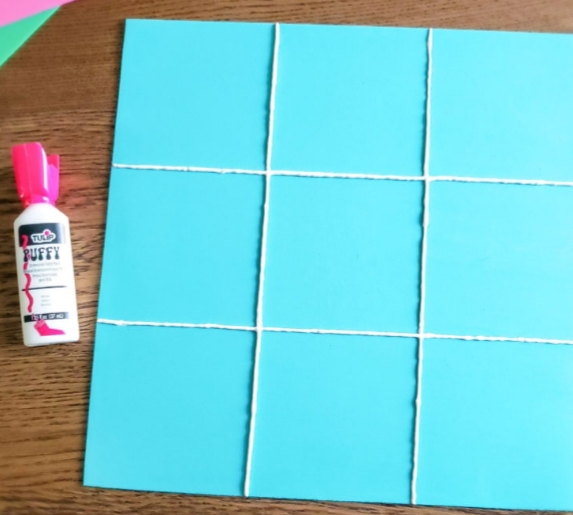 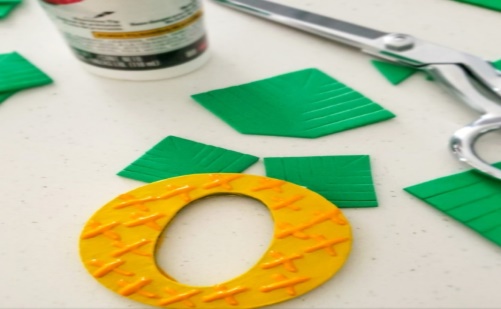 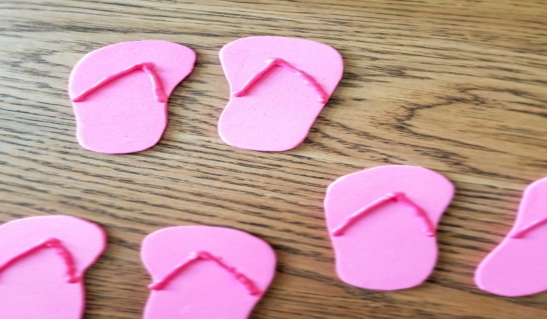 -GLUE THE FLIP FLOPS TOGETHER TO CREATE THE X’S AND ASSEMBLE THE O’S TO MAKE PINEAPPLESHAVE FUN PLAYING!